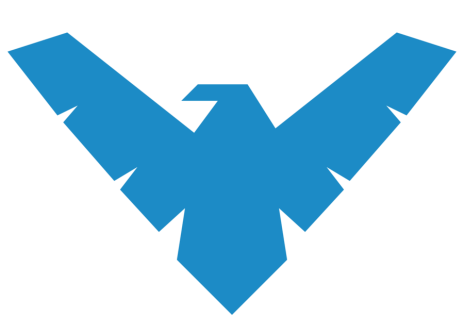 Nightwing [Volume 1]Issues: 		4 [mini-series]Date:		September - December 1995Collected edition:Nightwing: Ties That Bind	(#1-4, also includes Nightwing: Alfred’s Return #1, 1995)Nightwing [Volume 2]Issues:		153Date:		October 1996 - April 2009This run also includes:2 Annuals (1997, 2007);Annual #1 has been collected in Nightwing: Rough Justice [NEW EDITION];#1/2 (1997);#1,000,000 (1998) (Collected in DC One Million Omnibus).Collected editions:Nightwing: A Knight In Bludhaven	(#1-8);Nightwing: Rough Justice		(#9-18);Batman: Cataclysm			(#19-20);Nightwing: Love & Bullets		(#1/2, 19, 21-22, 24-29);Nightwing: A Darker Shade Of Justice	(#30-39, Secret Files & Origins #1);Nightwing: The Hunt For Oracle	(#41-46);Nightwing: Big Guns			(#47-50, Secret Files & Origins #1, 80-Page Giant #1);Nightwing: On The Razor’s Edge	(#52, 54-60);Batman: Officer Down			(#53);Batman: Bruce Wayne: Murderer?	(#65-66);Batman: Bruce Wayne: Fugitive Vol. 1	(#68-69);Batman: War Games Vol. 1-3		(#96 in Vol. 1, #97 in Vol. 2, #98 in Vol. 3);Nightwing: Year One			(#101-106);Nightwing: Mobbed Up		(#107-111);Nightwing: Renegade			(#112-117);Nightwing: Brothers In Blood		(#118-124);Nightwing: Love & War		(#125-132);Nightwing: The Lost Year		(#133-137, Annual #2);Batman: The Resurrection of Ra's Al Ghul 	(#138-139);Nightwing: Freefall			(#140-146);Nightwing: The Great Leap		(#147-153);Parts of Nightwing: A Darker Shade Of Justice (#35-39) have been collected in the new trade paperback collections of Batman: No Man’s Land (consisting of 4 volumes instead of the old 5 volumes):#35-37	in Batman: No Man’s Land Vol. 2 [NEW EDITION];#38-39	in Batman: No Man’s Land Vol. 4 [NEW EDITION].#65-69 have been collected in the new edition of Batman: Bruce Wayne: Murderer?#96 has (also) been collected in Batman: War Games Vol. 1 [NEW EDITION].The following issues have not been collected:#23;#40;#51;#61-64;#67;#70-95;#99-100.In 2014, DC started publishing a new series of trade paperbacks collecting the Nightwing series:Vol. 1 - Blüdhaven Collects Nightwing Vol.1 [mini-series] #1-4 & Nightwing Vol. 2 #1-8;Vol. 2 - Rough JusticeCollects Nightwing Vol. 2 #9-18, Annual #1;…Nightwing [Volume 3]Part of The New 52.